INTERNALISASI  KARAKTER  RELIGIUS DI SEKOLAH  MENENGAH KEJURUAN( Studi Multi Situs Di SMK  Budi Utomo  dan SMK  PGRI  Trenggalek )TESISDisusun dalam rangka untuk memenuhi salah satu persyaratan menempuh Sarjana Strata 2 Magister ( S-2 ) Pendidikan Agama Islam ( PAI )Pascasarjana IAIN Tulungagung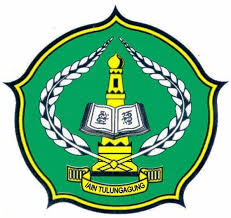 Oleh Sri Kartini                                                         NIM 2846134046PROGRAM  STUDI  PENDIDIKAN AGAMA ISLAMPASCASARJANA IAIN TULUNGAGUNGJULI  2015PENGESAHANTesis dengan judul “INTERNALISASI KARAKTER RELIGIUS DI SEKOLAH MENENGAH KEJURUAN ( Studi Multi Situs Di SMK Budi Utomo dan SMK PGRI Trenggalek) ” yang ditulis oleh  SRI KARTINI ini  telah dipertahankan didepan Dewan Penguji Tesis Pascasarjana IAIN Tulungagung pada hari Jumat Tanggal 14 Agustus 2015 dan diterima sebagai salah satu persyaratan untuk memperoleh gelar Magister Pendidikan Agama Islam ( M.PdI ) DEWAN PENGUJIKetua		: Dr.Maftukhin,M.Ag.MPd.I                      ... ...................Sekretaris	: Dr.H.Asmawi,M.Ag		                               ... ......................Penguji I	: Dr.H. Teguh,M.Ag                    .......................Penguji II	: Dr.H.Ahmad Muhtadi Anshor,M.Ag                          .............................Tulungagung,14 Agustus 2015Mengetahui						MengesahkanDirektur  IAIN Tulungagung			Ketua Pascasarjana IAIN Tulungagung					Dr.Maftukhin, M.Ag.M.Pd I		           Prof.Dr.H.Achmad Patoni,M.Ag          NIP.1960052419911031001		           NIP.1960052419911031001								PERSETUJUAN PEMBIMBINGTesis dengan judul: Internalisasi Karakter Religius Di Sekolah Menegah Kejuruan ( Studi Multi Kasus di SMK Budi Utomo dan SMK PGRI I Trenggalek) yang ditulis oleh Sri Kartini ini telah diperiksa dan disetujui untuk diujikanPRAKATA	Segala puji syukur bagi Alloh swt, yang telah melimpahkan rahmat, hidayat, dan taufik-Nya kepada seluruh umat manusia, sehingga kita tetap iman dan Islam, serta komitmen sebagai insan yang haus akan ilmu pengetahuan.	Proposal tesis ini disusun untuk memenuhi tugas akhir yang diberikan oleh Program Pascasarjana, dan juga merupakan sebagian dari syarat yang harus dipenuhi oleh penulis guna memperoleh gelar Magister Pendidikan Islam.	Selesainya penyusunan profosal ini berkat bimbingan dari dosen yang sudah ditetapkan, dan juga berkat bantuan dari berbagai pihak. Oleh karena itu, sudah sepatutnya penulis menyampaikan ucapan terima kasih kepada:Dr. Maftukhin, M.Ag, selaku Rektor IAIN Tulungagung, yang telah memberikan izin kepada penulis untuk mengumpulkan data sebagai bahan penulisan laporan penelitian ini.Prof. Dr. H. Ahmad Patoni, M. Ag, selaku direktur Pascasarjana IAIN Tulungagung.Dr. Munardji, M.Ag, selaku dosen pembimbing yang telah memberikan pengarahan dan koreksi, sehingga penelitian ini dapat diselesaikan sesuai dengan waktu yang direncanakan..Semua rekan-rekan angkatan 2013 program studi Pendidikan Agama Islam yang selalu ada dalam kebersamaan dan bantuannya, baik suka maupun duka selama ini, serta memberikan motivasi.Dengan penuh harapan, semoga jasa kebaikan mereka diterima Alloh swt dan tercatat sebagai amal shalih. Jazakumullah khoirul jaza’. Akhirnya, karya tulis ini penulis suguhkan kepada segenap pembaca dengan harapan adanya saran dan kritik yang bersifat konstruktif demi pengembangan dan perbaikan, serta pengembangan lebih sempurna dalam kajian-kajian pendidikan Islam. Semoga makalah ini bermanfaat dan mendapat ridha Alloh swt. Amin.Tulungagung, 3 Maret 2015Penulis DAFTAR ISIHALAMAN JUDUL		iPERSETUJUAN PEMBIMBING 		iiPRAKATA		ivDAFTAR ISI 		vKonteks Penelitian		1Fokus Penelitian		7Tujuan Penelitian		8Kegunaan Penelitian		8Penegasan Istilah		9Kajian Pustaka		11Internaalisasi		11Karakter Religius		14Tahap-tahap internalisai karakter religius............................................................15Penelitian Terdahulu		19Paradigma Penelitian		20Metode Penelitian		21Rancangan Penelitian (Pendekatan dan Jenis Penelitian)		22Kehadiran Peneliti		23Lokasi Penelitian		25Sumber Data		26Teknik Pengumpulan Data		27Analisis Data		28Pengecekan Keabsahan Data		30Tahap-Tahap Penelitian.......................................................................................Sistematika Pembahasan		21Kerangka pembahasan (Outline) Sementara		32Daftar Rujukan Sementara	PEMBIMBINGTANGGAL TANDA TANGAN1.Dr.H.Munardji M.Ag2. Dr.H.Abdul Manaf M.Ag